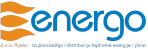 Ev.broj nabave: 45/21Rijeka, 10.svibanj 2021. godineRijeka, svibanj 2021. godineSADRŽAJ:1	OPĆI PODACI	31.1	Podaci o Naručitelju	31.2	Podaci o Službi zaduženoj za komunikaciju s ponuditeljima	31.3	Evidencijski broj nabave	31.4	Popis gospodarskih subjekata s kojima je Naručitelj u sukobu interesa	31.5	Vrsta postupka nabave	31.6	Procijenjena vrijednost nabave	32.	PODACI O PREDMETU NABAVE	32.1.	Vrsta, kvaliteta, opseg i količina predmeta nabave	32.2.	Opis i oznaka grupa predmeta nabave, ako je predmet nabave podijeljen na grupe	42.3.	Mjesto izvršenja	42.4.	Rok trajanja ugovora	43.	OSNOVE  ZA ISKLJUČENJE GOSPODARSKOG SUBJEKTA	44.	PODACI O PONUDI	44.1.	Sadržaj ponude	44.2.	Način izrade ponude	44.3.	Način dostave ponude	44.4.	Dopuštenost alternativnih ponuda	54.5.	Način određivanja cijene ponude	54.6.	Valuta ponude	54.7.	Kriterij odabira ponude	54.8.	Jezik i pismo na kojem treba biti sačinjena ponuda	54.9.	Rok valjanosti ponude	65.	OSTALE ODREDBE	65.1.	Rok, način i uvjeti plaćanja:	65.2.	Jamstvo za uredno ispunjenje ugovornih obveza:	65.3.	Ostali podatci:	6Energo d.o.o. Rijeka pokrenuo je postupak jednostavne nabave za predmet: Periodički servis i unutarnji pregled vatrogasnih aparata tijekom 12 mjeseci, a za koju sukladno članku 15. stavak 1. Zakona o javnoj nabavi (NN 120/16) nije obvezan provesti jedan od postupaka propisan Zakonom o javnoj nabavi, s obzirom na to da je procijenjena vrijednost predmeta nabave manja od 200.000,00 kn bez PDV-a.Ovim putem pozivamo sve zainteresirane gospodarske subjekte na dostavu ponude sukladno slijedećim uvjetima i zahtjevima koji predstavljaju osnovne elemente za izradu ponude:OPĆI PODACIPodaci o Naručitelju:Energo d.o.o.,Rijeka, Dolac 14OIB: 99393766301tel: 051/353 006fax: 051/353 007internetska adresa: www.energo.hrPodaci o Službi i osobi  zaduženoj za komunikaciju s ponuditeljima:Energo d.o.o.,  Davor Brusić, struc.spec.oec. tel: 051/353-013e-mail: nabava@energo.hrEvidencijski broj nabave45/21Popis gospodarskih subjekata s kojima je Naručitelj u sukobu interesa:Sukladno članku 80. stavak 2. točka 2. Zakona o javnoj nabavi (NN, broj 120/16), Naručitelj objavljuje da ne postoje gospodarski subjekti s kojima su predstavnici Naručitelja iz članka 76. stavka 2. ZJN 2016 u sukobu interesaVrsta postupka nabaveJednostavna nabava s ciljem sklapanja ugovoraProcijenjena vrijednost nabave:25.000,00 kn bez PDV-a PREDMET  NABAVEVrsta, kvaliteta, opseg i količina predmeta nabave: Predmet nabave: Periodički servis i unutarnji pregled vatrogasnih aparata tijekom godine danaCPV oznaka: 50413200-5 Usluge popravaka i održavanja vatrogasne opremePonuditelj mora ponuditi cjelokupnu okvirnu količinu iz obrasca Troškovnik koja se traži u nadmetanju. Ponude samo za dio tražene količine neće se razmatrati. Ponuditelj je dužan ponuditi i isporučiti predmetnu robu na način da ista odgovara svim tehničkim uvjetima koji su navedeni u troškovniku.Stvarna nabavljena količina robe na temelju sklopljenog ugovora o nabavi može biti veća ili manja od okvirne količine.Opis i oznaka grupa predmeta nabave, ako je predmet nabave podijeljen na grupe:Predmet nabave nije podijeljen na grupe. Dozvoljeno je nuđenje isključivo cjelokupnog predmeta nabave.Mjesto izvršenja:Rijeka, Dolac 14, M. Barača 48, toplane, kotlovnice PazinRok trajanja ugovora: Tijekom 12 (dvanaest) mjeseci od dana potpisivanja Ugovora.OSNOVE ZA ISKLJUČENJE GOSPODARSKOG SUBJEKTA3.1. Preslika Potvrde porezne uprave, kojom se dokazuje da su plaćene sve dospjele porezne obveze i obveze za mirovinsko i zdravstveno osiguranje, osim ako je gospodarskom subjektu sukladno posebnim propisima odobrena odgoda plaćanja navedenih obveza, koja ne smije biti starija od 30 (trideset) dana od dana objave Poziva za dostavu ponude,U slučaju zajednice ponuditelja svi članovi zajednice obvezni su pojedinačno dostaviti Potvrdu porezne uprave.Ukoliko se utvrdi da je ponuditelj dostavio lažne podatke, Naručitelj će ga isključiti iz postupka nabave.4. PODACI O PONUDI4.1. Sadržaj ponude:Ponuda obavezno mora sadržavati:popunjen Ponudbeni list dokumente kojima ponuditelj dokazuje da ne postoje osnove za isključenje gospodarskog subjekta (točka 3. Poziva)dodatak I. Ponudbenom listu (samo u slučaju zajednice ponuditelja)dodatak II. Ponudbenom listu ( samo u slučaju ako se dio ugovora ustupa podugovarateljima)popunjeni Troškovnik4.2. Način izrade ponude:Ponuda mora biti izrađena u skladu sa zahtjevima i uvjetima iz Poziva za dostavu ponuda, uz obavezno ispunjen Ponudbeni list, koji mora biti potpisan po ovlaštenoj osobi i ovjeren pečatom.Ponuda se podnosi u papirnatom obliku, predaje se u izvorniku, a Ponuditelj može dostaviti samo jednu ponudu za cjelokupan predmet nabave.Ponuda se piše neizbrisivom tintom.Ispravci u ponudi moraju biti izrađeni na način da su vidljivi ili dokazivi, odnosno moraju biti precrtani, a ne izbrisani korektorom.Ispravci moraju uz navod datuma ispravka biti potvrđeni potpisom Ponuditelja.4.3. Način dostave ponude:Ponuda se dostavlja u zatvorenoj omotnici na adresu Naručitelja:naziv i adresa: Energo d.o.o. Rijeka, Dolac 14/I, 51000 RIJEKA ili e-mail: nabava@energo.hrnaziv i adresa ponuditeljas naznakom: "NE OTVARAJ-PONUDA, Ev.br. 45/21 Periodički servis i unutarnji pregled vatrogasnih aparata tijekom 12 mjeseci“Ako omotnica nije u skladu sa zahtjevima iz Poziva za dostavu ponuda, Naručitelj ne preuzima nikakvu odgovornost u slučaju gubitka ili preranog otvaranja ponude.Ponudu je potrebno dostaviti do krajnjeg roka za dostavu i na adresu sve naznačeno u ovom Pozivu. Ponuditelj može do isteka roka za dostavu ponuda dostaviti izmjenu i/ili dopunu ponude. Izmjena i/ili dopuna ponuda dostavlja se na isti način kao i osnovna ponuda uz obaveznu naznaku na omotnici „Izmjena“ i/ili „Dopuna“.Ponuditelj može do isteka roka za dostavu ponude pisanom izjavom odustati od svoje dostavljene ponude. Pisana izjava se dostavlja na isti način kao i ponuda s obveznom naznakom da se radi o odustajanju od ponude. U tom slučaju neotvorena ponuda se vraća Ponuditelju.Ponuditelj koji je samostalno podnio ponudu ne smije dostaviti drugu ponudu za isti predmet nabave, kao ni istodobno sudjelovati u ponudi zajednice ponuditelja.Smatrat će se da su u propisanom roku dostavljene sve ponude koje su do navedenog roka zaprimljene na upis na adresi Energo d.o.o. Rijeka, Dolac 14/I, 51000 RIJEKA.ili elektronskim putem.Svaka pravodobno zaprimljena ponuda upisuje se u Upisnik ponuda te dobiva redni broj prema redoslijedu zaprimanja. Na zatvorenoj omotnici zabilježit će se redni broj, datum i vrijeme zaprimanja. Ne provodi se javno otvaranje ponuda. Obavijest o odabiru ponude ili Obavijest o poništenju poslat će se Ponuditelju na dokaziv način.Krajnji rok za dostavu ponuda je: 19. svibanj 2021, godine do 10,00 sati bez obzira na način dostave4.4.  Dopuštenost alternativnih ponuda:Alternativne ponude nisu dopuštene.4.5.  Način određivanja cijene ponude:Gospodarski subjekt je obvezan prije davanja ponude proučiti Poziv za dostavu ponuda temeljem koje će vršiti predmetnu nabavu, kao i sa uvjetima za njeno izvršenje, jer iz razloga nepoznavanja istog neće imati pravo na kasniju izmjenu cijene ili bilo koje druge odredbe iz ove Dokumentacije o nabavi.Ponuditelj je kod izrade ponude obvezan pridržavati se sljedećeg:cijena ponude iskazuje se na Ponudbenom listu za cjelokupan predmet nabave (i to: bez PDV-a, iznos 	PDV -a i ukupna cijenu s PDV-om)ukoliko Ponuditelj nije u sustavu PDV-a, tada se na Ponudbenom listu na mjestu predviđenom za upis 	cijene ponude s PDV-om upisuje isti iznos koji je upisan na mjestu predviđenom za upis cijene bez 	PDV-a, a mjesto za upis iznosa PDV-a ostavlja se praznocijena ponude je fiksna i nepromjenjiva i piše se brojkamanuditi jediničnu cijenu za svaku pojedinu stavku ponudbenog troškovnikaispuniti izvornik troškovnika na kojem se ne smiju mijenjati količine ili opisi u pojedinim stavkama 	troškovnikaAko je u ponudi iskazana neuobičajeno niska cijena ponude ili neuobičajeno niska pojedina jedinična cijena što dovodi u sumnju mogućnost izvršenja nabave, Naručitelj može odbiti takvu ponudu.Prije odbijanja Naručitelj će od Ponuditelja zatražiti objašnjenje s podacima o sastavnim elementima ponude i/ili analizu/e jedinične cijene koja/e mora/ju sadržavati sve bitne elemente cijene te će provjeriti jesu li cijene ekonomski objašnjive i logične te jesu li u cijeni bitnih stavki sadržani svi troškovi.4.6.  Valuta ponude:Hrvatska kuna.4.7.  Kriterij odabira ponude:Najniža cijena.U slučaju da su 2 (dvije) ili više ponuda jednako rangirane prema kriteriju odabira, Naručitelj će odabrati ponudu koja je zaprimljena ranije.4.8. Jezik i pismo na kojem treba biti sačinjena ponuda:Hrvatski jezik, latinično pismo.4.9. Rok valjanosti ponude:Rok valjanosti ponude iznosi najmanje 60 (šezdeset) dana od dana krajnjeg roka za dostavu ponuda.5. OSTALE ODREDBE5.1.  Rok, način i uvjeti plaćanja:Isporučitelj će sukladno Zakonu o elektroničkom izdavanju računa u javnoj nabavi (NN 94/18) na snazi od dana 1. srpnja 2019. godine, Naručitelju izdati elektronički račun (u nastavku e-račun).Naručitelj će plaćanje vrijednosti za predmetnu uslugu izvršiti temeljem e- računa u roku od 30 (trideset) dana od dana uredne isporuke i primitka valjanog računa. 5.2. Jamstvo za uredno ispunjenje ugovornih obveza:Odabrani ponuditelj se obvezuje, kao jamstvo za uredno izvršenje ugovora, na dan sklapanja Ugovora, dostaviti Naručitelju bjanko zadužnicu u visini 10% (deset posto) od ugovorene vrijednosti (bez PDV-a), potvrđenu kod javnog bilježnika u skladu s odredbama Ovršnog zakona (NN 112/12, 25/13, 93/14, 55/16,73/17, 131/20).5.3. Ostali podatci:Ponuditelj se može, po potrebi osloniti na sposobnost drugih subjekata, bez obzira na pravnu prirodu njihova međusobna odnosa.U tom slučaju, Ponuditelj mora dokazati Naručitelju da će imati na raspolaganju resurse nužne za izvršenje ugovora te o tome priložiti dokaz, primjerice, dostavljanjem Izjave o prihvaćanju obveze drugih gospodarskih subjekata da će svoje resurse staviti na raspolaganje Ponuditelju  i sl.Na ovaj postupak ne primjenjuje se Zakon o javnoj nabavi.Komunikaciju i razmjenu informacija po ovoj Dokumentaciji Ponuditelji mogu zahtijevati isključivo elektronički i putem osobe za kontakt.Sve izmjene i dopune dokumentacije o nabavi kao i odgovore na eventualna pitanja potencijalnih ponuditelja Naručitelj će objavljivati na Internet stranicama na kojima je objavio dokumentaciju o nabavi.Naručitelj ne odgovara ni na koji način za bilo koje troškove ponuditelja u svezi s izradom, predajom, ili bilo kojom drugom radnjom vezanom uz pripremu ponude.PONUDBENI LISTNaručitelj: Energo d.o.o., Dolac 14, 51 000 RijekaPredmet nabave: Periodički servis i unutarnji pregled vatrogasnih aparata tijekom 12 mjeseciPodaci o ponuditelju :PONUDA broj ______________                                                                                                Ovlaštena osoba Ponuditelja:______________________M.P.U __________________, _____________ godine Dodatak I. ponudbenom listuPODACI O ČLANOVIMA ZAJEDNICE PONUDITELJA(priložiti samo u slučaju zajednice ponuditelja)                                                                                              Podaci o članu zajednice ponuditelja br. ________Napomena: Dodatak I. ponudbenom listu ispunjava se za svakog člana zajednice ponuditelja (uključujući i za nositelja ponude budući da Ponudbeni list ne sadrži podatke o dijelu ugovora koje izvodi član zajednice ponuditelja).Dodatak II. ponudbenom listuPODACI O PODIZVODITELJIMA(priložiti samo u slučaju ako se dio ugovora ustupa podizvoditeljima)Podaci o podizvoditelju br.________:Napomena: Dodatak II. ponudbenom listu ispunjava se za svakog podizvoditeljaTROŠKOVNIK-priložen u xls formatuPOZIV ZA DOSTAVU PONUDAPeriodički servis i unutarnji pregled vatrogasnih aparata tijekom 12 mjeseciEv.br.nab. 45/21Naziv ponuditelja Adresa sjedištaOIB ili nacionalni identifikacijski broj prema zemlji sjedišta gospodarskog subjekta, ako je primjenjivobroj računau sustavu PDV-aDA                        NE                (zaokružiti)telefontelefaksE-mailAdresa za dostavu pošteKontakt osoba/eSudjelovanje podizvršiteljaDA2                       NE                (zaokružiti)Cijena ponude(kn bez PDV-a)Iznos PDV-aCijena ponude(kn s PDV-om)Rok valjanosti ponude(najmanje 60 dana) Naziv člana zajednice ponuditeljaAdresa sjedištaOIB ili nacionalni identifikacijski broj prema zemlji sjedišta gospodarskog subjekta, ako je primjenjivobroj računau sustavu PDV-aDA                        NE                (zaokružiti) Adresa za dostavu poštee-mailtelefontelefaxKontakt osoba/eDio ugovora koji izvodi član zajednice ponuditelja:Dio ugovora koji izvodi član zajednice ponuditelja:PredmetKoličina (navesti točne oznake isporuke robe i/ili troškovničke stavke)VrijednostPostotni dioNaziv podizvoditeljaAdresa sjedištaOIB ili nacionalni identifikacijski broj prema zemlji sjedišta gospodarskog subjekta, ako je primjenjivobroj računau sustavu PDV-aDA                        NE                (zaokružiti) Dio ugovora koji izvodi podizvoditelj:Dio ugovora koji izvodi podizvoditelj:PredmetKoličina (navesti troškovničke stavke)VrijednostPostotni dioOstali podaci o podizvoditelju:Ostali podaci o podizvoditelju:telefontelefaxE-mailAdresa za dostavu pošteKontakt osoba/e